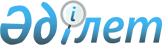 О переименовании улиц села СадовоеРешение акима Покровского сельского округа Атбасарского района Акмолинской области от 28 декабря 2016 года № 2. Зарегистрировано Департаментом юстиции Акмолинской области 18 января 2017 года № 5720      Примечание РЦПИ.

      В тексте документа сохранена пунктуация и орфография оригинала.

      В соответствии с Законами Республики Казахстан от 23 января 2001 года "О местном государственном управлении и самоуправлении в Республике Казахстан", от 8 декабря 1993 года "Об административно-территориальном устройстве Республики Казахстан", с учетом мнения населения, на основании заключения заседания Акмолинской областной ономастической комиссии от 21 октября 2016 года, аким Покровского сельского округа РЕШИЛ:

      1. Переименовать улицы села Садовое:

      улицу № 1 на улицу Бирлик;

      улицу № 2 на улицу Байтерек;

      улицу № 3 на улицу Сарыарка;

      улицу № 4 на улицу Хамит Ергалиев;

      улицу № 5 на улицу Алихан Бокейханов;

      2. Контроль за исполнением настоящего решения оставляю за собой

      3. Настоящее решение вступает в силу со дня государственной регистрации в Департаменте юстиции Акмолинской области и вводится в действие со дня официального опубликования.



      "СОГЛАСОВАНО"



      "28".12. 2016 года



      "28".12. 2016 года


					© 2012. РГП на ПХВ «Институт законодательства и правовой информации Республики Казахстан» Министерства юстиции Республики Казахстан
				
Ж.Текенев

      Исполняющая обязанности
руководителя государственного
учреждения "Отдел культуры
и развития языков
Атбасарского района"

Ж.Калиякбарова

      Руководитель государственного
учреждения "Отдел архитектуры
и градостроительства
Атбасарского района"

М.Жанабаев
